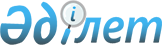 Мәслихаттың 2010 жылғы 28 шілдедегі № 346 "Лисаков қаласындағы Тұрғын үй көмегін көрсету қағидасын бекіту туралы" шешіміне өзгерістер енгізу туралы
					
			Күшін жойған
			
			
		
					Қостанай облысы Лисаков қаласы мәслихатының 2013 жылғы 23 желтоқсандағы № 175 шешімі. Қостанай облысының Әділет департаментінде 2014 жылғы 20 қаңтарда № 4410 болып тіркелді. Күші жойылды - Қостанай облысы Лисаков қаласы мәслихатының 2015 жылғы 29 сәуірдегі № 297 шешімімен

      Ескерту. Күші жойылды - Қостанай облысы Лисаков қаласы мәслихатының 29.04.2015 № 297 шешімімен (алғашқы ресми жарияланған күнінен кейін күнтізбелік он күн өткен соң қолданысқа енгізіледі).      "Қазақстан Республикасындағы жергілікті мемлекеттік басқару және өзін-өзі басқару туралы" Қазақстан Республикасының 2001 жылғы 23 қаңтардағы Заңының 6-бабына, "Тұрғын үй көмегін көрсету ережесін бекіту туралы" Қазақстан Республикасы Үкіметінің 2009 жылғы 30 желтоқсандағы № 2314 қаулысына сәйкес Лисаков қалалық мәслихаты ШЕШТІ:



      1. Мәслихаттың 2010 жылғы 28 шілдедегі № 346 "Лисаков қаласындағы Тұрғын үй көмегін көрсету қағидасын бекіту туралы" шешіміне (Нормативтік құқықтық актілерді мемлекеттік тіркеу тізілімінде № 9-4-170 тіркелген, 2010 жылғы 9 қыркүйекте "Лисаковская новь" газетінде жарияланған) мынадай өзгерістер енгізілсін:



      көрсетілген шешіммен бекітілген, Тұрғын үй көмегін көрсету қағидасында:



      1-тармақ жаңа редакцияда жазылсын:



      "1. Тұрғын үй көмегі жергілікті бюджет қаражаты есебінен Лисаков қаласының әкімшілік аумағында тұрақты тұратын аз қамтылған отбасыларға (азаматтарға):



      1) жекешелендірілген тұрғын үй-жайларда (пәтерлерде) тұратын немесе мемлекеттік тұрғын үй қорындағы тұрғын үй-жайларды (пәтерлерді) жалдаушылар (қосымша жалдаушылар) болып табылатын отбасыларға (азаматтарға) тұрғын үйді (тұрғын ғимаратты) күтіп-ұстауға жұмсалатын шығыстарға;



      2) тұрғын үйдің меншік иелері немесе жалдаушылары (қосымша жалдаушылар) болып табылатын отбасыларға (азаматтарға) коммуналдық қызметтерді және телекоммуникация желісіне қосылған телефонға абоненттік төлемақының өсуі бөлігінде байланыс қызметтерін тұтынуына;



      3) жергілікті атқарушы орган жеке тұрғын үй қорынан жалға алған тұрғын үй-жайды пайдаланғаны үшін жалға алу төлемақысын төлеуге.

      Аз қамтылған отбасылардың (азаматтардың) тұрғын үй көмегін есептеуге қабылданатын шығыстары жоғарыда көрсетілген бағыттардың әрқайсысы бойынша шығыстардың сомасы ретінде айқындалады.

      Лисаков қаласының әкімшілік аумағында тұрақты тұратын адамдарға тұрғын үйді (тұрғын ғимаратты) күтіп-ұстауға арналған ай сайынғы және нысаналы жарналардың мөлшерін айқындайтын сметаға сәйкес, тұрғын үйді (тұрғын ғимаратты) күтіп-ұстауға арналған коммуналдық қызметтер көрсету ақысын төлеу жеткізушілер ұсынған шоттар бойынша тұрғын үй көмегі бюджет қаражаты есебінен көрсетіледі.";



      12-тармақ жаңа редакцияда жазылсын:



      "12. Тұрғын үй көмегі телекоммуникация желiсiне қосылған телефон үшін абоненттiк төлемақының, жеке тұрғын үй қорынан жергiлiктi атқарушы орган жалдаған тұрғын үй-жайды пайдаланғаны үшiн жалға алу ақысының ұлғаюы бөлiгiнде тұрғын үйді (тұрғын ғимаратты) күтіп-ұстауға арналған шығыстарға коммуналдық қызметтер мен байланыс қызметтерiн тұтынуға нормалар шегiнде ақы төлеу сомасы мен отбасының (азаматтардың) осы мақсаттарға жұмсаған, жергiлiктi өкiлдi органдар белгiлеген шығыстарының шектi жол берiлетiн деңгейiнiң арасындағы айырма ретiнде айқындалады.".



      2. Осы шешім алғашқы ресми жарияланған күнінен кейін күнтізбелік он күн өткен соң қолданысқа енгізіледі және өз әрекетін 2014 жылғы 1 қаңтардан бастап туындайтын қатынастарға таратады.      ХІІІ

      сессияның төрағасы                         А. Демисенов      Қалалық

      мәслихат хатшысы                           Г. Жарылқасымова      КЕЛІСІЛДІ:      "Лисаков қаласы әкімдігінің

      жұмыспен қамту және әлеуметтік

      бағдарламалар бөлімі"

      мемлекеттік мекемесінің басшысы

      _____________ Г. Бермухамбетова
					© 2012. Қазақстан Республикасы Әділет министрлігінің «Қазақстан Республикасының Заңнама және құқықтық ақпарат институты» ШЖҚ РМК
				